République du Sénégal - Ministère de la Culture et de la Communication - Secrétariat Général de la Biennale de Dakar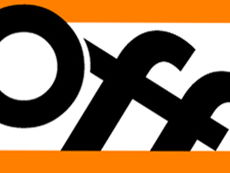 République du Sénégal - Ministère de la Culture et de la Communication - Secrétariat Général de la Biennale de DakarRépublique du Sénégal - Ministère de la Culture et de la Communication - Secrétariat Général de la Biennale de DakarRépublique du Sénégal - Ministère de la Culture et de la Communication - Secrétariat Général de la Biennale de DakarRépublique du Sénégal - Ministère de la Culture et de la Communication - Secrétariat Général de la Biennale de DakarRépublique du Sénégal - Ministère de la Culture et de la Communication - Secrétariat Général de la Biennale de DakarRépublique du Sénégal - Ministère de la Culture et de la Communication - Secrétariat Général de la Biennale de DakarRépublique du Sénégal - Ministère de la Culture et de la Communication - Secrétariat Général de la Biennale de DakarRépublique du Sénégal - Ministère de la Culture et de la Communication - Secrétariat Général de la Biennale de DakarRépublique du Sénégal - Ministère de la Culture et de la Communication - Secrétariat Général de la Biennale de DakarInscription Dak’Art OFF 2016Inscription Dak’Art OFF 2016Inscription Dak’Art OFF 2016Inscription Dak’Art OFF 2016Inscription Dak’Art OFF 2016Inscription Dak’Art OFF 2016Inscription Dak’Art OFF 2016Inscription Dak’Art OFF 2016Inscription Dak’Art OFF 2016Inscription Dak’Art OFF 2016Nom de l’organisateur de l’exposition :Nom de l’organisateur de l’exposition :Prénom :Prénom :Prénom :Adresse à Dakar :Adresse à Dakar :Adresse à l’étranger :Adresse à l’étranger :Adresse à l’étranger :Tél 1*:Tél 1*:Tél 2 :Tél 2 :Tél 2 :Email (obligatoire) :Email (obligatoire) :Adresse du lieu d’exposition :Adresse du lieu d’exposition :Adresse du lieu d’exposition :Nom du lieu d’exposition :Nom du lieu d’exposition :Période d’exposition (du../../ ..au ../../..) :Période d’exposition (du../../ ..au ../../..) :Date et heure du vernissage 
Date et heure du vernissage 
Date et heure du vernissage 
Horaires d’ouverture ( de..h à ..h) :Horaires d’ouverture ( de..h à ..h) :Jour(s) de fermeture :Jour(s) de fermeture :Jour(s) de fermeture :Type d’exposition (pluridisciplinaire, design, peinture, sculpture, photographie, vidéo, installation, performance) :Type d’exposition (pluridisciplinaire, design, peinture, sculpture, photographie, vidéo, installation, performance) :Nature de la manifestation (nature du travail, sens de l’exposition, en 2 lignes maximum) :Nature de la manifestation (nature du travail, sens de l’exposition, en 2 lignes maximum) :Nature de la manifestation (nature du travail, sens de l’exposition, en 2 lignes maximum) :Artiste(s) participant(s) à l’exposition :Artiste(s) participant(s) à l’exposition :Artiste(s) participant(s) à l’exposition :Artiste(s) participant(s) à l’exposition :Artiste(s) participant(s) à l’exposition :Artiste(s) participant(s) à l’exposition :Artiste(s) participant(s) à l’exposition :Artiste(s) participant(s) à l’exposition :Artiste(s) participant(s) à l’exposition :Artiste(s) participant(s) à l’exposition :NomPrénomPrénomAdresse à DakarAdresse à l’étrangerAdresse à l’étrangerAdresse à l’étrangerTéléphoneTéléphoneEmail  Email  *Numéro de téléphone au format international : 00, code pays et n°. _  ** Joignez un plan précis (par email uniquement) pour localiser facilement le lieu d’exposition sur la carte des lieux OFF.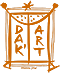 *Numéro de téléphone au format international : 00, code pays et n°. _  ** Joignez un plan précis (par email uniquement) pour localiser facilement le lieu d’exposition sur la carte des lieux OFF.*Numéro de téléphone au format international : 00, code pays et n°. _  ** Joignez un plan précis (par email uniquement) pour localiser facilement le lieu d’exposition sur la carte des lieux OFF.*Numéro de téléphone au format international : 00, code pays et n°. _  ** Joignez un plan précis (par email uniquement) pour localiser facilement le lieu d’exposition sur la carte des lieux OFF.*Numéro de téléphone au format international : 00, code pays et n°. _  ** Joignez un plan précis (par email uniquement) pour localiser facilement le lieu d’exposition sur la carte des lieux OFF.*Numéro de téléphone au format international : 00, code pays et n°. _  ** Joignez un plan précis (par email uniquement) pour localiser facilement le lieu d’exposition sur la carte des lieux OFF.*Numéro de téléphone au format international : 00, code pays et n°. _  ** Joignez un plan précis (par email uniquement) pour localiser facilement le lieu d’exposition sur la carte des lieux OFF.*Numéro de téléphone au format international : 00, code pays et n°. _  ** Joignez un plan précis (par email uniquement) pour localiser facilement le lieu d’exposition sur la carte des lieux OFF.*Numéro de téléphone au format international : 00, code pays et n°. _  ** Joignez un plan précis (par email uniquement) pour localiser facilement le lieu d’exposition sur la carte des lieux OFF.*Numéro de téléphone au format international : 00, code pays et n°. _  ** Joignez un plan précis (par email uniquement) pour localiser facilement le lieu d’exposition sur la carte des lieux OFF.Comment remplir ce formulaire et l’envoyer :- télécharger le formulaire d’inscription- Bien lire les conditions d’inscription avant toute chose.- Remplir tous les champs directement (ne pas imprimer, ni scanner ou manuscrire svp)- renommer le avec votre nom prénom pour éviter toute confusion entre l’exemplaire vide et celui rempli. Enregistrez-le sur le Bureau une fois rempli.- Ouvrir ce fichier et vérifier qu’il est rempli et lisible.- envoyez-le en pièce jointe par mail à : dakartoff16@gmail.comMerci de prendre connaissance des « conditions d’inscription »détaillées dans le document fourni en annexeComment remplir ce formulaire et l’envoyer :- télécharger le formulaire d’inscription- Bien lire les conditions d’inscription avant toute chose.- Remplir tous les champs directement (ne pas imprimer, ni scanner ou manuscrire svp)- renommer le avec votre nom prénom pour éviter toute confusion entre l’exemplaire vide et celui rempli. Enregistrez-le sur le Bureau une fois rempli.- Ouvrir ce fichier et vérifier qu’il est rempli et lisible.- envoyez-le en pièce jointe par mail à : dakartoff16@gmail.comMerci de prendre connaissance des « conditions d’inscription »détaillées dans le document fourni en annexeComment remplir ce formulaire et l’envoyer :- télécharger le formulaire d’inscription- Bien lire les conditions d’inscription avant toute chose.- Remplir tous les champs directement (ne pas imprimer, ni scanner ou manuscrire svp)- renommer le avec votre nom prénom pour éviter toute confusion entre l’exemplaire vide et celui rempli. Enregistrez-le sur le Bureau une fois rempli.- Ouvrir ce fichier et vérifier qu’il est rempli et lisible.- envoyez-le en pièce jointe par mail à : dakartoff16@gmail.comMerci de prendre connaissance des « conditions d’inscription »détaillées dans le document fourni en annexeComment remplir ce formulaire et l’envoyer :- télécharger le formulaire d’inscription- Bien lire les conditions d’inscription avant toute chose.- Remplir tous les champs directement (ne pas imprimer, ni scanner ou manuscrire svp)- renommer le avec votre nom prénom pour éviter toute confusion entre l’exemplaire vide et celui rempli. Enregistrez-le sur le Bureau une fois rempli.- Ouvrir ce fichier et vérifier qu’il est rempli et lisible.- envoyez-le en pièce jointe par mail à : dakartoff16@gmail.comMerci de prendre connaissance des « conditions d’inscription »détaillées dans le document fourni en annexeComment remplir ce formulaire et l’envoyer :- télécharger le formulaire d’inscription- Bien lire les conditions d’inscription avant toute chose.- Remplir tous les champs directement (ne pas imprimer, ni scanner ou manuscrire svp)- renommer le avec votre nom prénom pour éviter toute confusion entre l’exemplaire vide et celui rempli. Enregistrez-le sur le Bureau une fois rempli.- Ouvrir ce fichier et vérifier qu’il est rempli et lisible.- envoyez-le en pièce jointe par mail à : dakartoff16@gmail.comMerci de prendre connaissance des « conditions d’inscription »détaillées dans le document fourni en annexeComment remplir ce formulaire et l’envoyer :- télécharger le formulaire d’inscription- Bien lire les conditions d’inscription avant toute chose.- Remplir tous les champs directement (ne pas imprimer, ni scanner ou manuscrire svp)- renommer le avec votre nom prénom pour éviter toute confusion entre l’exemplaire vide et celui rempli. Enregistrez-le sur le Bureau une fois rempli.- Ouvrir ce fichier et vérifier qu’il est rempli et lisible.- envoyez-le en pièce jointe par mail à : dakartoff16@gmail.comMerci de prendre connaissance des « conditions d’inscription »détaillées dans le document fourni en annexeLes formulaires d’inscription doivent être envoyésUNIQUEMENT par email et UNIQUEMENT à cette adresse :dakartoff16@gmail.comLes formulaires  doivent nous parvenir dès que possible et AVANT le :30 mars 2016Les inscriptions écrites manuellement, déposées  au secrétariat ou transmises à  une autre adresse email ne sont plus acceptées.CONTACTS : Mauro Petroni/Khalifa Dieng : tél : +221 70 640 22 19Les formulaires d’inscription doivent être envoyésUNIQUEMENT par email et UNIQUEMENT à cette adresse :dakartoff16@gmail.comLes formulaires  doivent nous parvenir dès que possible et AVANT le :30 mars 2016Les inscriptions écrites manuellement, déposées  au secrétariat ou transmises à  une autre adresse email ne sont plus acceptées.CONTACTS : Mauro Petroni/Khalifa Dieng : tél : +221 70 640 22 19Les formulaires d’inscription doivent être envoyésUNIQUEMENT par email et UNIQUEMENT à cette adresse :dakartoff16@gmail.comLes formulaires  doivent nous parvenir dès que possible et AVANT le :30 mars 2016Les inscriptions écrites manuellement, déposées  au secrétariat ou transmises à  une autre adresse email ne sont plus acceptées.CONTACTS : Mauro Petroni/Khalifa Dieng : tél : +221 70 640 22 19Les formulaires d’inscription doivent être envoyésUNIQUEMENT par email et UNIQUEMENT à cette adresse :dakartoff16@gmail.comLes formulaires  doivent nous parvenir dès que possible et AVANT le :30 mars 2016Les inscriptions écrites manuellement, déposées  au secrétariat ou transmises à  une autre adresse email ne sont plus acceptées.CONTACTS : Mauro Petroni/Khalifa Dieng : tél : +221 70 640 22 19